平成30年1月22日に、有田振興局地域振興部　玉置浩之氏をお招きし、人権研修会を開催しました。私たちの周りにはさまざまな人権問題（人権侵害）が存在しています。人権とは、すべての人が生まれながらに持っている、人として幸せに生きていくために必要な、誰からも侵されることのない権利です。今回のテーマは「差別のない社会の実現に向けて」ということで同和問題を中心に勉強しました。研修では職員一人一人、人権問題について関心を持ちさらなる感性を磨くことを誓いました。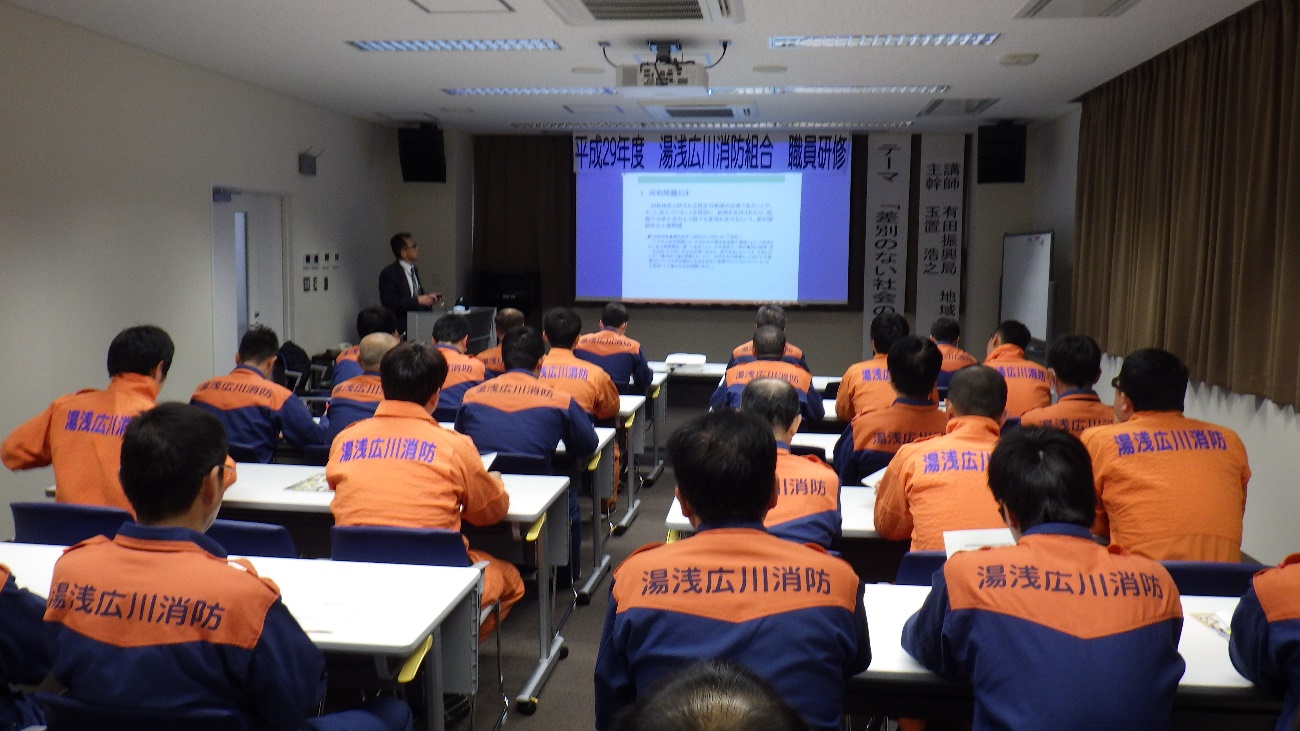 